COLUMBIA COUNTY DEMOCRATIC PARTY2024 SCHOLARSHIP APPLICATION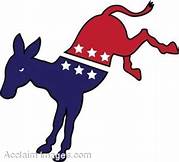 WWW.DEMOCRATSOFCOLUMBIACOUNTY.COMCCDPScholarship@AOL.COMPROGRESS. UNITY. VISIONThis Scholarship Application can be downloaded from the Columbia County Democratic Party Website:www.democratsofcolumbiacounty.com The Columbia County Democratic Party (CCDP) awards educational scholarships in the amount of five hundred dollars ($500.00) to qualified applicants pursuing academic or vocational training beyond high school.                                                                       APPLICANT QUALIFICATIONS Applicant must be a resident of Columbia County, Georgia. Applicant must be a graduating senior from a Columbia County Public High School with a cumulative GPA of 3.0 or higher.Applicant must be committed to attend an accredited vocational or academic 2- 4 year institution as a full time student.The entire application packet must be received by March 15, 2024 by email to CCDPscholarship@aol.com.  Any applications received after that date will not be considered.  All materials must be submitted in one email with physical attachments and must be typewritten.  Any applications received in multiple emails will not be considered.                                                                  (1)                  COLUMBIA COUNTY DEMOCRATIC PARTY 2024 SCHOLARSHIP APPLICATION                                                               Pages 2 – 4 must be typewritten                                              DATE___________________________________                                                                       PERSONAL INFORMATIONName:_________________________________________________________________________Street Address:______________________________________________City:________________State:_____________________________________ Zip Code:______________________________Cell Phone:_____________________________ Home Phone:______________________________Email:________________________________(All communication from the CCDP Scholarship Committee will                         be by Email)HIGH SCHOOL INFORMATIONColumbia County High School: ______________________________________________________Cumulative GPA (Include Official Copy of High School Transcript.): __________________________                                                       COLLEGE ACCEPTANCE INFORMATIONPlease list the schools, colleges, or universities to which you have been accepted.  Include acceptance letter  from final selection only.______________________________________________________________________________________________________________________________________________________________________________________________________________________________________________________________________________Final selection:______________________________________________________________________________                                                                                      (2)                                                                       EXTRACURRICULARSPlease list your extracurricular activities.   Include any positions you held in that activity/organization.Please type all information.  High School:Sports:                                                                                                 (3)Social Organizations:Community:Other:                                                                                     (4)                                                                                       ESSAYOn a separate page, please submit a five hundred (500) word typewritten essay on the following subject:  In today’s society, school violence seems to occur more and more often.  What do you think are the root causes?   In your response, please include legal, political, and societal causes and solutions.                         A COMPLETED APPLICATION WILL CONSIST OF THE FOLLOWING:Completion of Page 2 of this ApplicationCopy of Acceptance Letter from Final School SelectedList of Extracurricular Activities500 Word EssayCopy of Official High School TranscriptOne (1) Letter of Recommendation (Signature and contact information required)All applications will be ranked on GPA, essay, and correctly completed typewritten application.  Selected students will be scheduled for a personal interview the week of April 15 – 19, 2024.  Finalists will be notified by April 24, 2024.  The scholarships will be presented on May 6, 2024.   Those not selected will be notified in a timely manner.   All communication from the CCDP Scholarship Committee will be by email.  Please be sure that you monitor the contact information you have provided for any messages from us.SCHOLARSHIP APPLICATION DEADLINE – March 15, 2024Please submit your completed application packet including all required documents by email with physical attachments to CCDPscholarship@aol.com.  All documents must be submitted in one email.  (See instructions page 1.)   Subject line should indicate “CCDP Scholarship Application”If you have any questions, please contact Lynda Luden at CCDPscholarship@aol.com or 706 650 7770.  The Columbia County Democratic Party Scholarship Committee will notify all applicants of the scholarship award by April 24, 2024.  The scholarship awards will be given directly to the student upon proof of school, college, or university enrollment to the institution of their choice.  Recipients of the Hope Scholarship and/or Pell Grant are eligible.  This Scholarship Award must be used during or within one calendar year following award announcement.  (5)